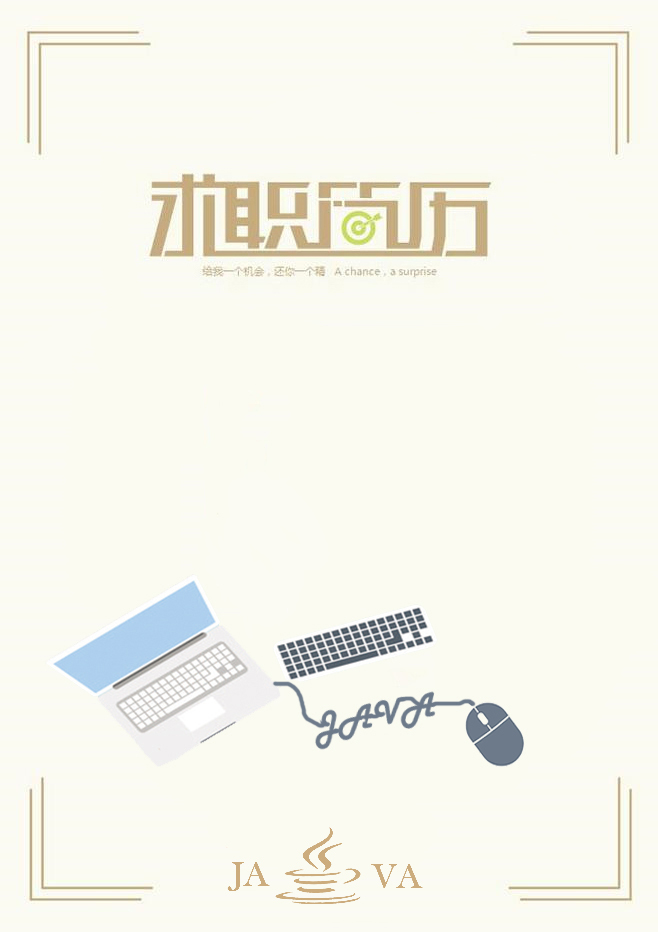 g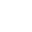 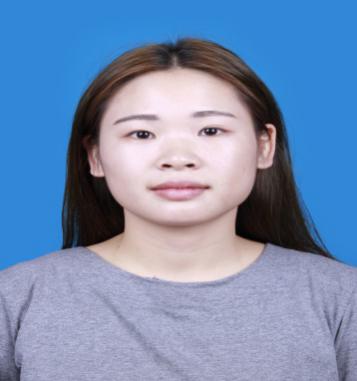 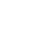 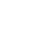 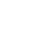 自荐书尊敬的领导：您好！首先感谢您在百忙之中抽出时间来阅读我的自荐信。我毕业于广西民族师范学院的人力资源管理专业，主修课程人力资源规划、培训与开放、绩效管理、薪酬管理、员工关系管理等课程，掌握较为全面的专业知识，并且获得管理学学士学位证书。大学四年获得的主要证书；全国计算机等级考试一级证书、普通话二级乙等证书、大学生知识环保竞赛优秀奖、第四届田径运动会开幕突出贡献奖等等。大学期间，积极参与社会实践，将理论知识与实践相结合。曾在南宁市龙昌牙刷厂担任普工一职，体会到普通职员的艰辛与不易，也熟悉了该工厂使用的管理制度，经调查发现，大多数工厂使用泰勒管理制度；在京东集团南宁仓物流区担任包装员一职，感受到工作节奏的紧张感，也认识到人力资源分配的重要性。通过尝试不同类型的工作岗位，以此增加更多的社会经历，锻炼心境，磨练意志。我本人性格活泼、个性开朗，做事认真负责，耐心细心，擅于人际交往，为人和善，团结集体。最后，希望能成为贵公司的一员。祝您步步高升、合家欢乐。  求职者：覃艳荣                                            2019年3月11日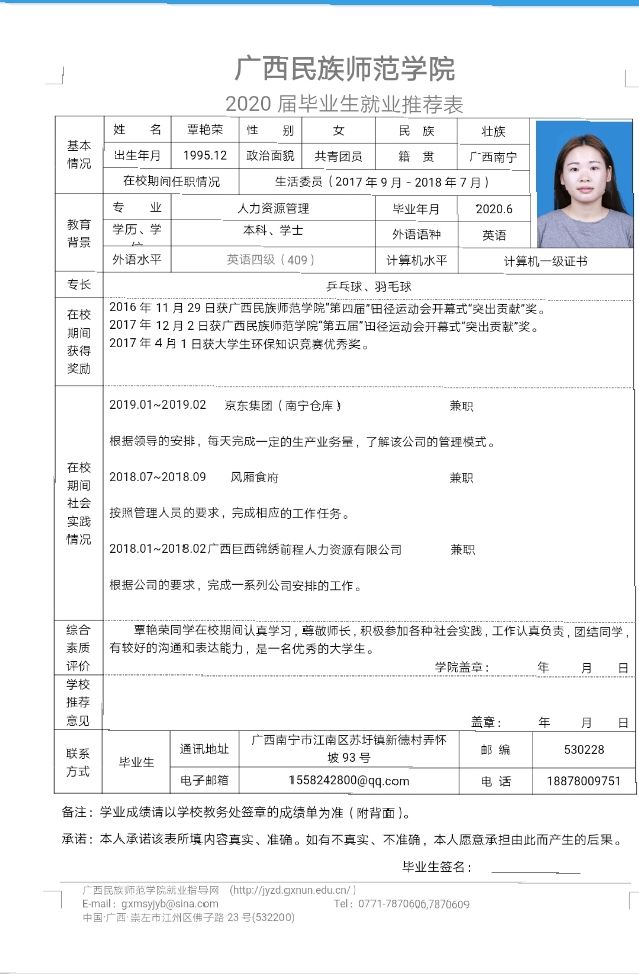 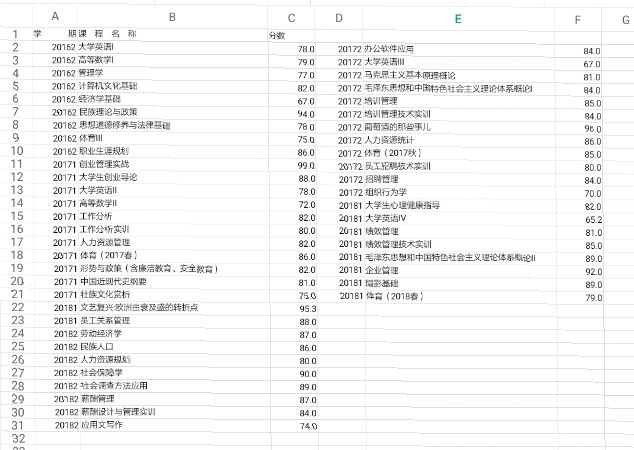 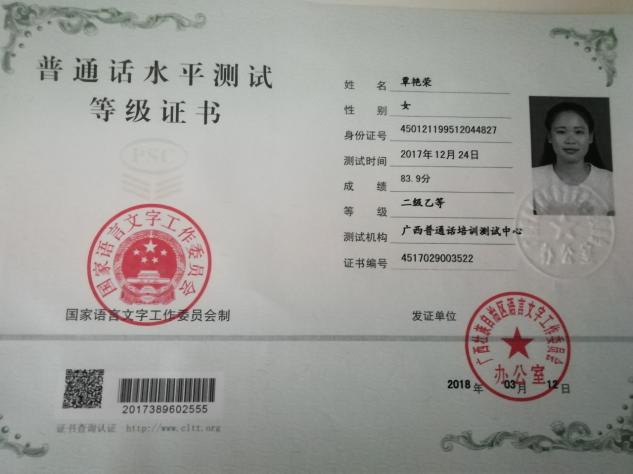 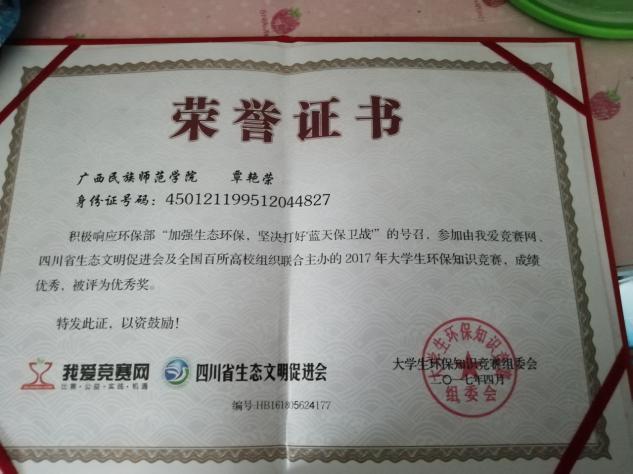 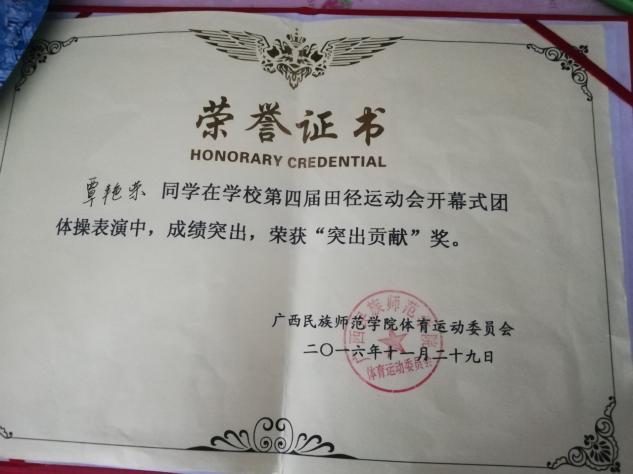 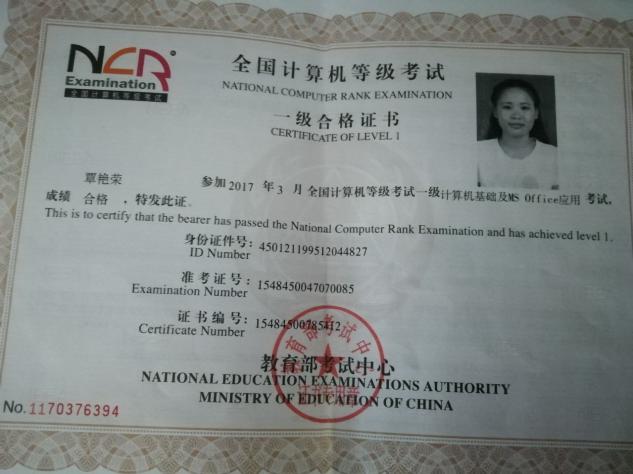 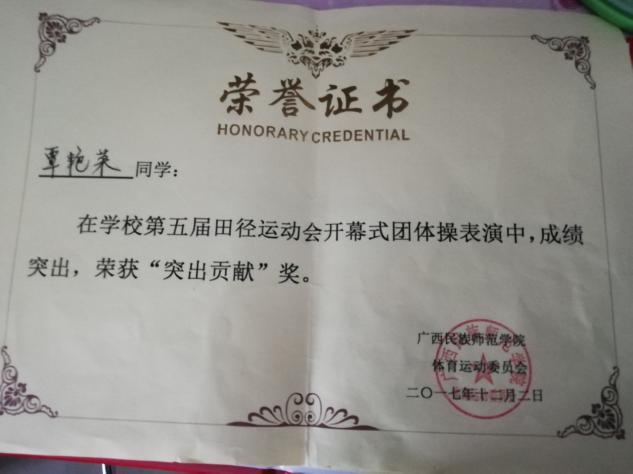 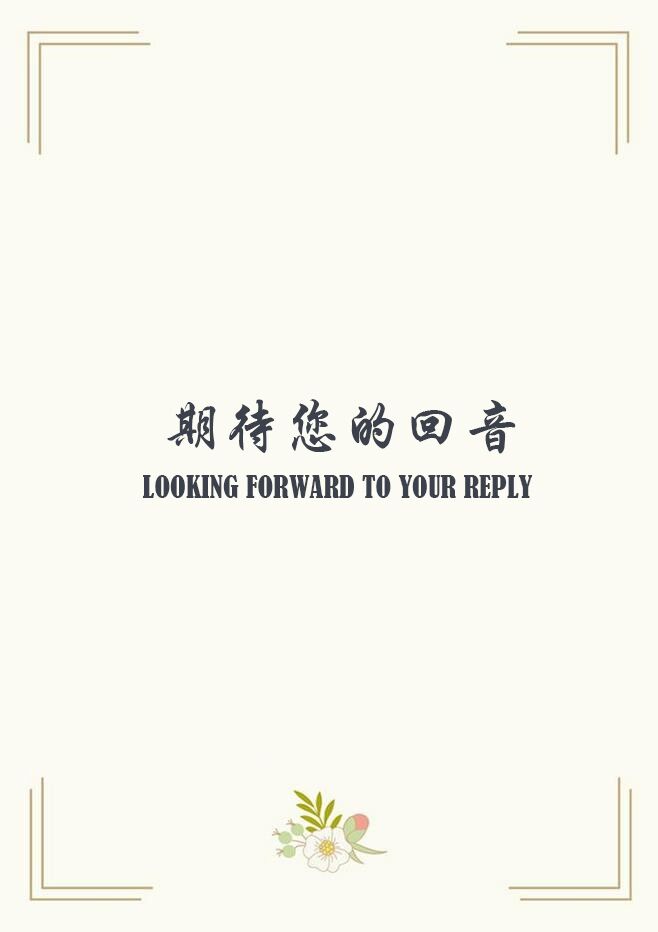 